                            Rückmeldung des Förderlehrers/der –lehrerin 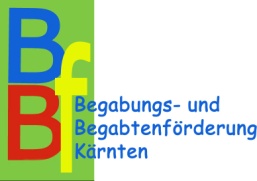                                                              zur BBF                                                            Datum:      ____________ 	Anliegen:        Datum:      ______________________ 	                   Unterschrift: ____________________________ Schule/Klasse des Kindes:Bildungsregion/Bezirk:Name des Kindes: Name des Förderlehrers/der -lehrerin: Anzahl u. Bereich der Förderstd. pro Woche: Schule des Förderlehrers/der -lehrerin: Welche Auswirkungen zeigen sich beim Schüler/bei der Schülerin…?hinsichtlich des Lernfortschrittes: hinsichtlich der Mitarbeit und der Motivation:                   